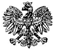 Zgierz, dnia 07.10.2021 r.ZP.272.31.2021.RF/8ZAWIADOMIENIE O WYBORZE OFERTY, w przypadku, o którym mowa w art. 275 pkt 2, gdy Zamawiający nie prowadzi negocjacji, dokonuje wyboru spośród ofert niepodlegających odrzuceniuNa podstawie art. 253 ust. 1 w związku z art. 287 ust. 1 ustawy z dnia 11 września 2019 r. Prawo zamówień publicznych (t.j. Dz. U. z 2021 r., poz. 1129 – dalej zwana Ustawą), Powiat Zgierski reprezentowany przez Zarząd Powiatu Zgierskiego (zwany dalej Zamawiającym) dokonał wyboru najkorzystniejszej oferty spośród niepodlegających odrzuceniu ofert, złożonych w odpowiedzi na ogłoszenie o zamówieniu w postępowaniu prowadzonym w trybie podstawowym – art. 275 pkt 2 Ustawy pn.: „ Zadanie 1: Przebudowa drogi, wykonanie nakładki na drodze powiatowej Nr 5124 E w miejscowości Wola Zbrożkowa, gm. Głowno. Zadanie 2: Przebudowa drogi – wykonanie nakładki na drodze powiatowej Nr 5124 E – relacji Głowno – Wola Zbrożkowa – granica powiatu (Strzebieszew) – w miejscowości Wola Zbrożkowa na odcinku od posesji 44 do włączenia z drogą gruntową prowadzącą do m. Strzebieszew”.Zgodnie z art. 253 Ustawy, Zamawiający informuje, że najkorzystniejszy bilans maksymalnej liczby przyznanych punktów w oparciu o ustalone kryteria otrzymała oferta nr 1 złożona przez Wykonawcę działającego pod firmą: COLAS Polska Sp. z o.o., ul. Nowa 49, 62-070 Palędzie. Oferta Wykonawcy nie podlega odrzuceniu. Wykonawca nie podlega wykluczeniu z postępowania. Ocenie podlegały następujące oferty:Umowa na wykonanie przedmiotowego  zamówienia publicznego, zostanie zawarta na każde zadanie oddzielnie, tj.:w ramach zadania nr 1, pn.  Przebudowa drogi, wykonanie nakładki na drodze powiatowej Nr 5124 E w miejscowości Wola Zbrożkowa, gm. Głowno,  na kwotę  - 427 678,63 zł, w ramach zadania nr 2, pn.  Przebudowa drogi – wykonanie nakładki na drodze powiatowej Nr 5124 E – relacji Głowno – Wola Zbrożkowa – granica powiatu (Strzebieszew) –                                      w miejscowości Wola Zbrożkowa na odcinku od posesji 44 do włączenia z drogą gruntową prowadzącą do m. Strzebieszew, na kwotę  - 202 403,14 zł. Zgodnie z art. 308 ust. 2 Ustawy umowa w sprawie zamówienia publicznego może zostać zawarta                  w terminie nie krótszym niż 5 dni od dnia przesłania zawiadomienia o wyborze najkorzystniejszej oferty przy użyciu środków komunikacji elektronicznej.Przed zawarciem umowy Wykonawca, którego oferta została wybrana, jako najkorzystniejsza, jest zobowiązany do wniesienia zabezpieczenia należytego wykonania umowy służącego pokryciu roszczeń z tytułu niewykonania lub nienależytego wykonania umowy w wysokości 5 % ceny całkowitej podanej w ofercie, odrębnie dla każdego zadania, tj.: w ramach zadania nr 1, pn.  Przebudowa drogi, wykonanie nakładki na drodze powiatowej Nr 5124 E w miejscowości Wola Zbrożkowa, gm. Głowno, w wysokości 21 383,93 zł, w ramach zadania nr 2, pn.  Przebudowa drogi – wykonanie nakładki na drodze powiatowej Nr 5124 E – relacji Głowno – Wola Zbrożkowa – granica powiatu (Strzebieszew) –                                   w miejscowości Wola Zbrożkowa na odcinku od posesji 44 do włączenia z drogą gruntową prowadzącą do m. Strzebieszew, w wysokości 10 120,16 zł.Zasady wnoszenia zabezpieczenia należytego wykonania umowy i jego zwrotu określa Ustawa.POUCZENIE		Od niezgodnej z przepisami Ustawy czynności Zamawiającego podjętej w postępowaniu                                    o udzielenie zamówienia lub zaniechaniu czynności, do której Zamawiający był zobowiązany przysługuje Wykonawcy odwołanie zgodnie z przepisami Ustawy.                                   Zarząd Powiatu Zgierskiego                                                              _______________________________________________                                                                                (podpis kierownika Zamawiającego lub osoby upoważnionej)ZARZĄD POWIATU ZGIERSKIEGO95-100 Zgierz, ul. Sadowa 6atel. (42) 288 81 00, fax (42) 719 08 16zarzad@powiat.zgierz.pl, www.powiat.zgierz.plNr ofertyNazwa i adres WykonawcyZadanie nr 1Zadanie nr 2ŁĄCZNA CENA BRUTTOPunktacja otrzymana 
zgodnie z kryteriami określonymi w SWZPunktacja otrzymana 
zgodnie z kryteriami określonymi w SWZBilans przyznanych punktówNr ofertyNazwa i adres WykonawcyZadanie nr 1Zadanie nr 2ŁĄCZNA CENA BRUTTOCENA OFERTY60% waga udział w ocenie OKRES GWARANCJI40% waga udział w ocenie 40 pktBilans przyznanych punktów1COLAS Polska Sp. z o.o., ul. Nowa 49, 62-070 Palędzie427 678,63 zł202 403,14 zł630 081,77 zł60,00 pkt40,00 pkt100 pkt2Przedsiębiorstwo Budowy Dróg i Mostów „ERBEDIM” Sp. z o.o., ul. Żelazna 3, 97-300 Piotrków Trybunalski489 668,51 zł209 998,48 zł699 666,99 zł54,03 pkt40,00 pkt94,03 pkt94,03 pkt3HUBERTUS Mariusz Malarczyk, al. Piłsudskiego 67/49,90-329 Łódź638 834,94 zł235 004,42 zł873 839,36 zł43,26 pkt40,00 pkt83,26 pkt83,26 pkt4WŁODAN Spółka z ograniczoną odpowiedzialnością Spółka komandytowa, Porszewice 31, 95-200 Pabianice442 815,99 zł240 716,17 zł683 532,16 zł55,31 pkt40,00 pkt95,31 pkt95,31 pkt5Zakład Remontowo Drogowy Spółka z ograniczoną odpowiedzialnością Sp. k., ul. Piotrkowska 276 bud. A, 90-361 Łódź498 828,00 zł278 949,77 zł777 777,77 zł48,61 pkt40,00 pkt88,61 pkt88,61 pkt